ANMÄLANenligt livsmedelslagen (297/2021) om livsmedelslokal enligt 10 §ANMÄLANenligt livsmedelslagen (297/2021) om livsmedelslokal enligt 10 §ANMÄLANenligt livsmedelslagen (297/2021) om livsmedelslokal enligt 10 §ANMÄLANenligt livsmedelslagen (297/2021) om livsmedelslokal enligt 10 §Ankomstdatum (myndigheten ifyller) Ankomstdatum (myndigheten ifyller) Ankomstdatum (myndigheten ifyller) Ankomstdatum (myndigheten ifyller) Företagaren ifyller till tillämpliga delarAnmälan om en ny lokal eller en betydande förändring av lokalen måste åtföljas av en ritning av möblerna, med undantag för transport- och byråverksamhet. Beskrivningen av verksamheten måste fyllas i med tillräcklig noggrannhet. Det görs inget separat beslut om anmälan, men livsmedelssäkerhetsenheten kontrollerar anmälan och skickar ett intyg om behandling av anmälan. Livsmedelssäkerhetsenheten kan vid behov begära annan information som är nödvändig för behandlingen av anmälan av livsmedelsföretagaren.Anmälan om en livsmedelslokal eller en väsentlig förändring av lokalen måste skickas till Helsingfors stads livsmedelssäkerhetsenhet fyra veckor innan verksamheten inleds eller den planerade förändringen. Livsmedelssäkerhetsenheten måste också utan dröjsmål meddelas om byte av företagare, nedläggning av verksamheten och avbrytande av verksamheten. Blanketten skickas till Helsingfors stad, Miljötjänster, livsmedelssäkerhetsenheten, PB 58235, 00099 Helsingfors stad eller per e-post till elintarviketurvallisuus@hel.fi Företagaren ifyller till tillämpliga delarAnmälan om en ny lokal eller en betydande förändring av lokalen måste åtföljas av en ritning av möblerna, med undantag för transport- och byråverksamhet. Beskrivningen av verksamheten måste fyllas i med tillräcklig noggrannhet. Det görs inget separat beslut om anmälan, men livsmedelssäkerhetsenheten kontrollerar anmälan och skickar ett intyg om behandling av anmälan. Livsmedelssäkerhetsenheten kan vid behov begära annan information som är nödvändig för behandlingen av anmälan av livsmedelsföretagaren.Anmälan om en livsmedelslokal eller en väsentlig förändring av lokalen måste skickas till Helsingfors stads livsmedelssäkerhetsenhet fyra veckor innan verksamheten inleds eller den planerade förändringen. Livsmedelssäkerhetsenheten måste också utan dröjsmål meddelas om byte av företagare, nedläggning av verksamheten och avbrytande av verksamheten. Blanketten skickas till Helsingfors stad, Miljötjänster, livsmedelssäkerhetsenheten, PB 58235, 00099 Helsingfors stad eller per e-post till elintarviketurvallisuus@hel.fi Företagaren ifyller till tillämpliga delarAnmälan om en ny lokal eller en betydande förändring av lokalen måste åtföljas av en ritning av möblerna, med undantag för transport- och byråverksamhet. Beskrivningen av verksamheten måste fyllas i med tillräcklig noggrannhet. Det görs inget separat beslut om anmälan, men livsmedelssäkerhetsenheten kontrollerar anmälan och skickar ett intyg om behandling av anmälan. Livsmedelssäkerhetsenheten kan vid behov begära annan information som är nödvändig för behandlingen av anmälan av livsmedelsföretagaren.Anmälan om en livsmedelslokal eller en väsentlig förändring av lokalen måste skickas till Helsingfors stads livsmedelssäkerhetsenhet fyra veckor innan verksamheten inleds eller den planerade förändringen. Livsmedelssäkerhetsenheten måste också utan dröjsmål meddelas om byte av företagare, nedläggning av verksamheten och avbrytande av verksamheten. Blanketten skickas till Helsingfors stad, Miljötjänster, livsmedelssäkerhetsenheten, PB 58235, 00099 Helsingfors stad eller per e-post till elintarviketurvallisuus@hel.fi Företagaren ifyller till tillämpliga delarAnmälan om en ny lokal eller en betydande förändring av lokalen måste åtföljas av en ritning av möblerna, med undantag för transport- och byråverksamhet. Beskrivningen av verksamheten måste fyllas i med tillräcklig noggrannhet. Det görs inget separat beslut om anmälan, men livsmedelssäkerhetsenheten kontrollerar anmälan och skickar ett intyg om behandling av anmälan. Livsmedelssäkerhetsenheten kan vid behov begära annan information som är nödvändig för behandlingen av anmälan av livsmedelsföretagaren.Anmälan om en livsmedelslokal eller en väsentlig förändring av lokalen måste skickas till Helsingfors stads livsmedelssäkerhetsenhet fyra veckor innan verksamheten inleds eller den planerade förändringen. Livsmedelssäkerhetsenheten måste också utan dröjsmål meddelas om byte av företagare, nedläggning av verksamheten och avbrytande av verksamheten. Blanketten skickas till Helsingfors stad, Miljötjänster, livsmedelssäkerhetsenheten, PB 58235, 00099 Helsingfors stad eller per e-post till elintarviketurvallisuus@hel.fi Företagaren ifyller till tillämpliga delarAnmälan om en ny lokal eller en betydande förändring av lokalen måste åtföljas av en ritning av möblerna, med undantag för transport- och byråverksamhet. Beskrivningen av verksamheten måste fyllas i med tillräcklig noggrannhet. Det görs inget separat beslut om anmälan, men livsmedelssäkerhetsenheten kontrollerar anmälan och skickar ett intyg om behandling av anmälan. Livsmedelssäkerhetsenheten kan vid behov begära annan information som är nödvändig för behandlingen av anmälan av livsmedelsföretagaren.Anmälan om en livsmedelslokal eller en väsentlig förändring av lokalen måste skickas till Helsingfors stads livsmedelssäkerhetsenhet fyra veckor innan verksamheten inleds eller den planerade förändringen. Livsmedelssäkerhetsenheten måste också utan dröjsmål meddelas om byte av företagare, nedläggning av verksamheten och avbrytande av verksamheten. Blanketten skickas till Helsingfors stad, Miljötjänster, livsmedelssäkerhetsenheten, PB 58235, 00099 Helsingfors stad eller per e-post till elintarviketurvallisuus@hel.fi Företagaren ifyller till tillämpliga delarAnmälan om en ny lokal eller en betydande förändring av lokalen måste åtföljas av en ritning av möblerna, med undantag för transport- och byråverksamhet. Beskrivningen av verksamheten måste fyllas i med tillräcklig noggrannhet. Det görs inget separat beslut om anmälan, men livsmedelssäkerhetsenheten kontrollerar anmälan och skickar ett intyg om behandling av anmälan. Livsmedelssäkerhetsenheten kan vid behov begära annan information som är nödvändig för behandlingen av anmälan av livsmedelsföretagaren.Anmälan om en livsmedelslokal eller en väsentlig förändring av lokalen måste skickas till Helsingfors stads livsmedelssäkerhetsenhet fyra veckor innan verksamheten inleds eller den planerade förändringen. Livsmedelssäkerhetsenheten måste också utan dröjsmål meddelas om byte av företagare, nedläggning av verksamheten och avbrytande av verksamheten. Blanketten skickas till Helsingfors stad, Miljötjänster, livsmedelssäkerhetsenheten, PB 58235, 00099 Helsingfors stad eller per e-post till elintarviketurvallisuus@hel.fi Företagaren ifyller till tillämpliga delarAnmälan om en ny lokal eller en betydande förändring av lokalen måste åtföljas av en ritning av möblerna, med undantag för transport- och byråverksamhet. Beskrivningen av verksamheten måste fyllas i med tillräcklig noggrannhet. Det görs inget separat beslut om anmälan, men livsmedelssäkerhetsenheten kontrollerar anmälan och skickar ett intyg om behandling av anmälan. Livsmedelssäkerhetsenheten kan vid behov begära annan information som är nödvändig för behandlingen av anmälan av livsmedelsföretagaren.Anmälan om en livsmedelslokal eller en väsentlig förändring av lokalen måste skickas till Helsingfors stads livsmedelssäkerhetsenhet fyra veckor innan verksamheten inleds eller den planerade förändringen. Livsmedelssäkerhetsenheten måste också utan dröjsmål meddelas om byte av företagare, nedläggning av verksamheten och avbrytande av verksamheten. Blanketten skickas till Helsingfors stad, Miljötjänster, livsmedelssäkerhetsenheten, PB 58235, 00099 Helsingfors stad eller per e-post till elintarviketurvallisuus@hel.fi Anmälan gällerAnmälan gällerAnmälan gäller inledande av verksamhet inledande av verksamhet betydande ändringar i verksamheten betydande ändringar i verksamheten byte av företagare byte av företagare     ändringen gäller del (8.1 -8.9):       toiminnan keskeyttämistä     ändringen gäller del (8.1 -8.9):       toiminnan keskeyttämistä nedläggning av verksamheten nedläggning av verksamheten annat, vad?       annat, vad?      1. Företagare1. FöretagareFöretagarens namn Företagarens namn Företagarens namn Företagarens namn Företagarens namn Företagarens namn 1. Företagare1. FöretagareFO-nummer (eller personbeteckning) FO-nummer (eller personbeteckning) FO-nummer (eller personbeteckning) FO-nummer (eller personbeteckning) FO-nummer (eller personbeteckning) FO-nummer (eller personbeteckning) 1. Företagare1. FöretagarePostadressPostadressPostadressPostadressPostadressPostadress1. Företagare1. FöretagarePostnummer och postanstalt Postnummer och postanstalt Postnummer och postanstalt Postnummer och postanstalt Postnummer och postanstalt Postnummer och postanstalt 1. Företagare1. FöretagareKontaktperson eller ansvarig person      Telefonnummer och e-postadress      Kontaktperson eller ansvarig person      Telefonnummer och e-postadress      Kontaktperson eller ansvarig person      Telefonnummer och e-postadress      Kontaktperson eller ansvarig person      Telefonnummer och e-postadress      Kontaktperson eller ansvarig person      Telefonnummer och e-postadress      Kontaktperson eller ansvarig person      Telefonnummer och e-postadress      2. Faktureringsuppgifter2. FaktureringsuppgifterBetalarens namnBetalarens namnBetalarens namnFaktureringsplats / ReferensFaktureringsplats / ReferensFaktureringsplats / Referens2. Faktureringsuppgifter2. FaktureringsuppgifterFaktureringsadress Faktureringsadress Faktureringsadress Faktureringsadress Faktureringsadress Faktureringsadress 2. Faktureringsuppgifter2. FaktureringsuppgifterNätfaktureringsadressNätfaktureringsadressNätfaktureringsadressNätfaktureringsadressNätfaktureringsadressNätfaktureringsadress3. Verksamhetsställe3. VerksamhetsställeNamn Namn Namn Namn Namn Namn 3. Verksamhetsställe3. VerksamhetsställeBesöksadress Besöksadress Besöksadress Besöksadress Besöksadress Besöksadress 3. Verksamhetsställe3. VerksamhetsställePostnummer och postanstalt Postnummer och postanstalt Postnummer och postanstalt Postnummer och postanstalt Postnummer och postanstalt Postnummer och postanstalt 3. Verksamhetsställe3. VerksamhetsställeKontaktperson eller ansvarig person      Telefonnummer och e-postadress      Kontaktperson eller ansvarig person      Telefonnummer och e-postadress      Kontaktperson eller ansvarig person      Telefonnummer och e-postadress      Kontaktperson eller ansvarig person      Telefonnummer och e-postadress      Kontaktperson eller ansvarig person      Telefonnummer och e-postadress      Kontaktperson eller ansvarig person      Telefonnummer och e-postadress       utomhusförsäljning / mobil livsmedelslokal livsmedelslokalen finns hemma utomhusförsäljning / mobil livsmedelslokal livsmedelslokalen finns hemma utomhusförsäljning / mobil livsmedelslokal livsmedelslokalen finns hemma utomhusförsäljning / mobil livsmedelslokal livsmedelslokalen finns hemma utomhusförsäljning / mobil livsmedelslokal livsmedelslokalen finns hemma utomhusförsäljning / mobil livsmedelslokal livsmedelslokalen finns hemma4. Uppgifter om lokalens av byggnadstillsynsmyndigheten godkända användningsändamål4. Uppgifter om lokalens av byggnadstillsynsmyndigheten godkända användningsändamålLokalens ändamål (Det är företagarens ansvar att se till att lokalen enligt byggplanskontrollen lämpar sej för den verksamhet som ska bedrivas)Lokalens ändamål (Det är företagarens ansvar att se till att lokalen enligt byggplanskontrollen lämpar sej för den verksamhet som ska bedrivas)Lokalens ändamål (Det är företagarens ansvar att se till att lokalen enligt byggplanskontrollen lämpar sej för den verksamhet som ska bedrivas)Lokalens ändamål (Det är företagarens ansvar att se till att lokalen enligt byggplanskontrollen lämpar sej för den verksamhet som ska bedrivas)Lokalens ändamål (Det är företagarens ansvar att se till att lokalen enligt byggplanskontrollen lämpar sej för den verksamhet som ska bedrivas)Lokalens ändamål (Det är företagarens ansvar att se till att lokalen enligt byggplanskontrollen lämpar sej för den verksamhet som ska bedrivas)5. Tidigare företagareTidigare företagare (fylls ifall företagare förändras)
     Tidigare företagare (fylls ifall företagare förändras)
     Tidigare företagare (fylls ifall företagare förändras)
     Tidigare företagare (fylls ifall företagare förändras)
     Tidigare företagare (fylls ifall företagare förändras)
     Tidigare företagare (fylls ifall företagare förändras)
     Tidigare företagare (fylls ifall företagare förändras)
     Tidigare företagare (fylls ifall företagare förändras)
     6. TidTidpunkt för inledande eller ändring av verksamheten (datum)     Tidpunkt för byte av företagare (datum)     Tidpunkt för avbrytande av verksamhet (datum - datum)       -      Tidpunkt för nedläggande av verksamhet (datum)      Tidpunkt för inledande eller ändring av verksamheten (datum)     Tidpunkt för byte av företagare (datum)     Tidpunkt för avbrytande av verksamhet (datum - datum)       -      Tidpunkt för nedläggande av verksamhet (datum)      Tidpunkt för inledande eller ändring av verksamheten (datum)     Tidpunkt för byte av företagare (datum)     Tidpunkt för avbrytande av verksamhet (datum - datum)       -      Tidpunkt för nedläggande av verksamhet (datum)      Tidpunkt för inledande eller ändring av verksamheten (datum)     Tidpunkt för byte av företagare (datum)     Tidpunkt för avbrytande av verksamhet (datum - datum)       -      Tidpunkt för nedläggande av verksamhet (datum)      Tidpunkt för inledande eller ändring av verksamheten (datum)     Tidpunkt för byte av företagare (datum)     Tidpunkt för avbrytande av verksamhet (datum - datum)       -      Tidpunkt för nedläggande av verksamhet (datum)      Tidpunkt för inledande eller ändring av verksamheten (datum)     Tidpunkt för byte av företagare (datum)     Tidpunkt för avbrytande av verksamhet (datum - datum)       -      Tidpunkt för nedläggande av verksamhet (datum)      Tidpunkt för inledande eller ändring av verksamheten (datum)     Tidpunkt för byte av företagare (datum)     Tidpunkt för avbrytande av verksamhet (datum - datum)       -      Tidpunkt för nedläggande av verksamhet (datum)      7. VerksamhetHuvudsaklig verksamhetskategoriKryssa för den huvudsakliga verksamhetskategorin bland de givna alternativen. Välj endast en verksamhetskategori: Försäljning av livsmedel Servering av livsmedel Spannmåls- och grönsaksbranschen Framställning av andra livsmedel Lagring och frysning av livsmedel och förpackning Livsmedelstransporter Export och import Annat, vad?      Huvudsaklig verksamhetskategoriKryssa för den huvudsakliga verksamhetskategorin bland de givna alternativen. Välj endast en verksamhetskategori: Försäljning av livsmedel Servering av livsmedel Spannmåls- och grönsaksbranschen Framställning av andra livsmedel Lagring och frysning av livsmedel och förpackning Livsmedelstransporter Export och import Annat, vad?      Huvudsaklig verksamhetskategoriKryssa för den huvudsakliga verksamhetskategorin bland de givna alternativen. Välj endast en verksamhetskategori: Försäljning av livsmedel Servering av livsmedel Spannmåls- och grönsaksbranschen Framställning av andra livsmedel Lagring och frysning av livsmedel och förpackning Livsmedelstransporter Export och import Annat, vad?      Annan än huvudsaklig verksamhetskategori Kryssa för annan än huvudsaklig verksamhetskategori som bedrivs på samma verksamhetsställe. Man kan välja flera alternativ: Försäljning av livsmedel Servering av livsmedel Spannmåls- och grönsaksbranschen Framställning av andra livsmedel Lagring och frysning av livsmedel och förpackning Livsmedelstransporter Export och import Annat, vad?      Annan än huvudsaklig verksamhetskategori Kryssa för annan än huvudsaklig verksamhetskategori som bedrivs på samma verksamhetsställe. Man kan välja flera alternativ: Försäljning av livsmedel Servering av livsmedel Spannmåls- och grönsaksbranschen Framställning av andra livsmedel Lagring och frysning av livsmedel och förpackning Livsmedelstransporter Export och import Annat, vad?      Annan än huvudsaklig verksamhetskategori Kryssa för annan än huvudsaklig verksamhetskategori som bedrivs på samma verksamhetsställe. Man kan välja flera alternativ: Försäljning av livsmedel Servering av livsmedel Spannmåls- och grönsaksbranschen Framställning av andra livsmedel Lagring och frysning av livsmedel och förpackning Livsmedelstransporter Export och import Annat, vad?      Annan än huvudsaklig verksamhetskategori Kryssa för annan än huvudsaklig verksamhetskategori som bedrivs på samma verksamhetsställe. Man kan välja flera alternativ: Försäljning av livsmedel Servering av livsmedel Spannmåls- och grönsaksbranschen Framställning av andra livsmedel Lagring och frysning av livsmedel och förpackning Livsmedelstransporter Export och import Annat, vad?      7. VerksamhetBeskrivning av verksamheten (eller förändring av verksamheten) Beskrivning av verksamheten (eller förändring av verksamheten) Beskrivning av verksamheten (eller förändring av verksamheten) Beskrivning av verksamheten (eller förändring av verksamheten) Beskrivning av verksamheten (eller förändring av verksamheten) Beskrivning av verksamheten (eller förändring av verksamheten) Beskrivning av verksamheten (eller förändring av verksamheten) 8. Tilläggsinformation om verksamhetenMarkera i tabellerna nedan all verksamhet som utförs på samma plats och fyll i informationen som beskriver livsmedelslokalens omfattning, t.ex. yta, antal kundplatser och matportioner.Markera i tabellerna nedan all verksamhet som utförs på samma plats och fyll i informationen som beskriver livsmedelslokalens omfattning, t.ex. yta, antal kundplatser och matportioner.Markera i tabellerna nedan all verksamhet som utförs på samma plats och fyll i informationen som beskriver livsmedelslokalens omfattning, t.ex. yta, antal kundplatser och matportioner.Markera i tabellerna nedan all verksamhet som utförs på samma plats och fyll i informationen som beskriver livsmedelslokalens omfattning, t.ex. yta, antal kundplatser och matportioner.Markera i tabellerna nedan all verksamhet som utförs på samma plats och fyll i informationen som beskriver livsmedelslokalens omfattning, t.ex. yta, antal kundplatser och matportioner.Markera i tabellerna nedan all verksamhet som utförs på samma plats och fyll i informationen som beskriver livsmedelslokalens omfattning, t.ex. yta, antal kundplatser och matportioner.Markera i tabellerna nedan all verksamhet som utförs på samma plats och fyll i informationen som beskriver livsmedelslokalens omfattning, t.ex. yta, antal kundplatser och matportioner.8.1 Försäljning av livsmedel (inkl. mobila lokaler) Detaljförsäljning (affär, kiosk, etc.)  Partiförsäljning Torg (det vill säga torgområde) Detaljförsäljning (affär, kiosk, etc.)  Partiförsäljning Torg (det vill säga torgområde) Detaljförsäljning (affär, kiosk, etc.)  Partiförsäljning Torg (det vill säga torgområde)Försäljningsyta (m2) för livsmedel Försäljningsyta (m2) för livsmedel Försäljningsyta (m2) för livsmedel Försäljningsyta (m2) för livsmedel 8.1 Försäljning av livsmedel (inkl. mobila lokaler)Livsmedel som säljs industriellt förpackade livsmedel som inte är lättfördärvliga industriellt förpackade livsmedel som är lättfördärvliga oförpackade livsmedel, t.ex. glasskiosk hantering av livsmedel som är lättfördärvliga, t.ex. betjäningsförsäljningLivsmedel som säljs industriellt förpackade livsmedel som inte är lättfördärvliga industriellt förpackade livsmedel som är lättfördärvliga oförpackade livsmedel, t.ex. glasskiosk hantering av livsmedel som är lättfördärvliga, t.ex. betjäningsförsäljningLivsmedel som säljs industriellt förpackade livsmedel som inte är lättfördärvliga industriellt förpackade livsmedel som är lättfördärvliga oförpackade livsmedel, t.ex. glasskiosk hantering av livsmedel som är lättfördärvliga, t.ex. betjäningsförsäljningLivsmedel som säljs industriellt förpackade livsmedel som inte är lättfördärvliga industriellt förpackade livsmedel som är lättfördärvliga oförpackade livsmedel, t.ex. glasskiosk hantering av livsmedel som är lättfördärvliga, t.ex. betjäningsförsäljningLivsmedel som säljs industriellt förpackade livsmedel som inte är lättfördärvliga industriellt förpackade livsmedel som är lättfördärvliga oförpackade livsmedel, t.ex. glasskiosk hantering av livsmedel som är lättfördärvliga, t.ex. betjäningsförsäljningLivsmedel som säljs industriellt förpackade livsmedel som inte är lättfördärvliga industriellt förpackade livsmedel som är lättfördärvliga oförpackade livsmedel, t.ex. glasskiosk hantering av livsmedel som är lättfördärvliga, t.ex. betjäningsförsäljningLivsmedel som säljs industriellt förpackade livsmedel som inte är lättfördärvliga industriellt förpackade livsmedel som är lättfördärvliga oförpackade livsmedel, t.ex. glasskiosk hantering av livsmedel som är lättfördärvliga, t.ex. betjäningsförsäljning8.2 Servering av livsmedel (inkl. mobila lokaler) Restaurangverksamhet (inkl. pizzerior) Grill- eller snabbmatsverksamhet  Kaféverksamhet  Pubverksamhet, enbart servering av drycker, dessutom kan litet livsmedelsservring (t.ex. snacks etc.) ingå Restaurangverksamhet (inkl. pizzerior) Grill- eller snabbmatsverksamhet  Kaféverksamhet  Pubverksamhet, enbart servering av drycker, dessutom kan litet livsmedelsservring (t.ex. snacks etc.) ingå Restaurangverksamhet (inkl. pizzerior) Grill- eller snabbmatsverksamhet  Kaféverksamhet  Pubverksamhet, enbart servering av drycker, dessutom kan litet livsmedelsservring (t.ex. snacks etc.) ingå Restaurangverksamhet (inkl. pizzerior) Grill- eller snabbmatsverksamhet  Kaféverksamhet  Pubverksamhet, enbart servering av drycker, dessutom kan litet livsmedelsservring (t.ex. snacks etc.) ingå Restaurangverksamhet (inkl. pizzerior) Grill- eller snabbmatsverksamhet  Kaféverksamhet  Pubverksamhet, enbart servering av drycker, dessutom kan litet livsmedelsservring (t.ex. snacks etc.) ingåAntal kundplatser Inomhus       På uteserverings område      Antal kundplatser Inomhus       På uteserverings område      8.2 Servering av livsmedel (inkl. mobila lokaler)Antal portioner per dygn        Yta (m2), som hänför sig till livsmedels-verksamhet      Antal portioner per dygn        Yta (m2), som hänför sig till livsmedels-verksamhet      Antal portioner per dygn        Yta (m2), som hänför sig till livsmedels-verksamhet      Antal portioner per dygn        Yta (m2), som hänför sig till livsmedels-verksamhet      Antal portioner per dygn        Yta (m2), som hänför sig till livsmedels-verksamhet      Antal portioner per dygn        Yta (m2), som hänför sig till livsmedels-verksamhet      Antal portioner per dygn        Yta (m2), som hänför sig till livsmedels-verksamhet      8.3 Storhushåll, centralkök Storhushåll, storkök (skolor, daghem, sjukhus, personalrestauranger) Storhushåll, centralkök Storhushåll, serveringskök (ingen matlagning, ringa tillredning av mellanmål och efterrätter kan ingå)  Catering Storhushåll, storkök (skolor, daghem, sjukhus, personalrestauranger) Storhushåll, centralkök Storhushåll, serveringskök (ingen matlagning, ringa tillredning av mellanmål och efterrätter kan ingå)  Catering Storhushåll, storkök (skolor, daghem, sjukhus, personalrestauranger) Storhushåll, centralkök Storhushåll, serveringskök (ingen matlagning, ringa tillredning av mellanmål och efterrätter kan ingå)  Catering Storhushåll, storkök (skolor, daghem, sjukhus, personalrestauranger) Storhushåll, centralkök Storhushåll, serveringskök (ingen matlagning, ringa tillredning av mellanmål och efterrätter kan ingå)  Catering Storhushåll, storkök (skolor, daghem, sjukhus, personalrestauranger) Storhushåll, centralkök Storhushåll, serveringskök (ingen matlagning, ringa tillredning av mellanmål och efterrätter kan ingå)  Catering Storhushåll, storkök (skolor, daghem, sjukhus, personalrestauranger) Storhushåll, centralkök Storhushåll, serveringskök (ingen matlagning, ringa tillredning av mellanmål och efterrätter kan ingå)  Catering Storhushåll, storkök (skolor, daghem, sjukhus, personalrestauranger) Storhushåll, centralkök Storhushåll, serveringskök (ingen matlagning, ringa tillredning av mellanmål och efterrätter kan ingå)  Catering8.3 Storhushåll, centralkökAntal portioner per dygn        Yta (m2), som hänför sig till livsmedels-verksamhet      Antal portioner per dygn        Yta (m2), som hänför sig till livsmedels-verksamhet      Antal portioner per dygn        Yta (m2), som hänför sig till livsmedels-verksamhet      Antal portioner per dygn        Yta (m2), som hänför sig till livsmedels-verksamhet      Antal kundplatser Inomhus       På uteserverings område      Antal kundplatser Inomhus       På uteserverings område      Antal kundplatser Inomhus       På uteserverings område      8.4 Spannmåls- och grönsaksbranschen Kvarnverksamhet Tillverkning av bageriprodukter, lättfördärvliga produkter  Tillverkning av mat- och kaffebröd Tillverkning av andra bageriprodukter Tillverkning av grönsaks-, bär- och fruktprodukter Emballering, litet iordningsställande av grön-saker för försäljning Kvarnverksamhet Tillverkning av bageriprodukter, lättfördärvliga produkter  Tillverkning av mat- och kaffebröd Tillverkning av andra bageriprodukter Tillverkning av grönsaks-, bär- och fruktprodukter Emballering, litet iordningsställande av grön-saker för försäljning Kvarnverksamhet Tillverkning av bageriprodukter, lättfördärvliga produkter  Tillverkning av mat- och kaffebröd Tillverkning av andra bageriprodukter Tillverkning av grönsaks-, bär- och fruktprodukter Emballering, litet iordningsställande av grön-saker för försäljning Kvarnverksamhet Tillverkning av bageriprodukter, lättfördärvliga produkter  Tillverkning av mat- och kaffebröd Tillverkning av andra bageriprodukter Tillverkning av grönsaks-, bär- och fruktprodukter Emballering, litet iordningsställande av grön-saker för försäljning Kvarnverksamhet Tillverkning av bageriprodukter, lättfördärvliga produkter  Tillverkning av mat- och kaffebröd Tillverkning av andra bageriprodukter Tillverkning av grönsaks-, bär- och fruktprodukter Emballering, litet iordningsställande av grön-saker för försäljning Kvarnverksamhet Tillverkning av bageriprodukter, lättfördärvliga produkter  Tillverkning av mat- och kaffebröd Tillverkning av andra bageriprodukter Tillverkning av grönsaks-, bär- och fruktprodukter Emballering, litet iordningsställande av grön-saker för försäljning Kvarnverksamhet Tillverkning av bageriprodukter, lättfördärvliga produkter  Tillverkning av mat- och kaffebröd Tillverkning av andra bageriprodukter Tillverkning av grönsaks-, bär- och fruktprodukter Emballering, litet iordningsställande av grön-saker för försäljning8.4 Spannmåls- och grönsaksbranschenProdukter som tillverkas Produkter som tillverkas Produkter som tillverkas Produkter som tillverkas Produkter som tillverkas Produkter som tillverkas Produkter som tillverkas 8.4 Spannmåls- och grönsaksbranschenUppskattad produktionsmängd (kg/år)      	Yta (m2), som hänför sig till livsmedels-verksamhet      Uppskattad produktionsmängd (kg/år)      	Yta (m2), som hänför sig till livsmedels-verksamhet      Uppskattad produktionsmängd (kg/år)      	Yta (m2), som hänför sig till livsmedels-verksamhet      Uppskattad produktionsmängd (kg/år)      	Yta (m2), som hänför sig till livsmedels-verksamhet      Uppskattad produktionsmängd (kg/år)      	Yta (m2), som hänför sig till livsmedels-verksamhet      Uppskattad produktionsmängd (kg/år)      	Yta (m2), som hänför sig till livsmedels-verksamhet      Uppskattad produktionsmängd (kg/år)      	Yta (m2), som hänför sig till livsmedels-verksamhet      8.5 Framställning av andra livsmedel (annat än i mjölk-, kött-, fisk-, ägg-, spannmåls- eller grönsaks-branschen) Framställning av sammansatta produkter (produkt som innehåller förädlade livsmedel av animaliskt och icke-animaliskt ursprung, exempelvis pizza, färdigmat) Framställning av sötsaker vad Framställning av drycker Annan framställning,       (exempelvis kafferostning, hanteringar av sniglar, packning av honung, tillverkning av tillsatsämnen eller kosttillskott, jästproduktion etc.)   Framställning av sammansatta produkter (produkt som innehåller förädlade livsmedel av animaliskt och icke-animaliskt ursprung, exempelvis pizza, färdigmat) Framställning av sötsaker vad Framställning av drycker Annan framställning,       (exempelvis kafferostning, hanteringar av sniglar, packning av honung, tillverkning av tillsatsämnen eller kosttillskott, jästproduktion etc.)   Framställning av sammansatta produkter (produkt som innehåller förädlade livsmedel av animaliskt och icke-animaliskt ursprung, exempelvis pizza, färdigmat) Framställning av sötsaker vad Framställning av drycker Annan framställning,       (exempelvis kafferostning, hanteringar av sniglar, packning av honung, tillverkning av tillsatsämnen eller kosttillskott, jästproduktion etc.)   Framställning av sammansatta produkter (produkt som innehåller förädlade livsmedel av animaliskt och icke-animaliskt ursprung, exempelvis pizza, färdigmat) Framställning av sötsaker vad Framställning av drycker Annan framställning,       (exempelvis kafferostning, hanteringar av sniglar, packning av honung, tillverkning av tillsatsämnen eller kosttillskott, jästproduktion etc.)   Framställning av sammansatta produkter (produkt som innehåller förädlade livsmedel av animaliskt och icke-animaliskt ursprung, exempelvis pizza, färdigmat) Framställning av sötsaker vad Framställning av drycker Annan framställning,       (exempelvis kafferostning, hanteringar av sniglar, packning av honung, tillverkning av tillsatsämnen eller kosttillskott, jästproduktion etc.)   Framställning av sammansatta produkter (produkt som innehåller förädlade livsmedel av animaliskt och icke-animaliskt ursprung, exempelvis pizza, färdigmat) Framställning av sötsaker vad Framställning av drycker Annan framställning,       (exempelvis kafferostning, hanteringar av sniglar, packning av honung, tillverkning av tillsatsämnen eller kosttillskott, jästproduktion etc.)   Framställning av sammansatta produkter (produkt som innehåller förädlade livsmedel av animaliskt och icke-animaliskt ursprung, exempelvis pizza, färdigmat) Framställning av sötsaker vad Framställning av drycker Annan framställning,       (exempelvis kafferostning, hanteringar av sniglar, packning av honung, tillverkning av tillsatsämnen eller kosttillskott, jästproduktion etc.)  8.5 Framställning av andra livsmedel (annat än i mjölk-, kött-, fisk-, ägg-, spannmåls- eller grönsaks-branschen)Produkter som tillverkas Produkter som tillverkas Produkter som tillverkas Produkter som tillverkas Produkter som tillverkas Produkter som tillverkas Produkter som tillverkas 8.5 Framställning av andra livsmedel (annat än i mjölk-, kött-, fisk-, ägg-, spannmåls- eller grönsaks-branschen)Uppskattad produktionsmängd (kg/år)      	Yta (m2), som hänför sig till livsmedels-verksamhet      Uppskattad produktionsmängd (kg/år)      	Yta (m2), som hänför sig till livsmedels-verksamhet      Uppskattad produktionsmängd (kg/år)      	Yta (m2), som hänför sig till livsmedels-verksamhet      Uppskattad produktionsmängd (kg/år)      	Yta (m2), som hänför sig till livsmedels-verksamhet      Uppskattad produktionsmängd (kg/år)      	Yta (m2), som hänför sig till livsmedels-verksamhet      Uppskattad produktionsmängd (kg/år)      	Yta (m2), som hänför sig till livsmedels-verksamhet      Uppskattad produktionsmängd (kg/år)      	Yta (m2), som hänför sig till livsmedels-verksamhet      8.6 Lagring, djupfrysning eller förpackning av livsmedel  Lagring av livsmedel av icke-animaliskt ursprung Djupfrysning av livsmedel Förpackning av livsmedel (företagare som endast förpackar produkter och som inte är detaljister och som inte  producerar något själv)  Lagring av livsmedel av icke-animaliskt ursprung Djupfrysning av livsmedel Förpackning av livsmedel (företagare som endast förpackar produkter och som inte är detaljister och som inte  producerar något själv)  Lagring av livsmedel av icke-animaliskt ursprung Djupfrysning av livsmedel Förpackning av livsmedel (företagare som endast förpackar produkter och som inte är detaljister och som inte  producerar något själv)  Lagring av livsmedel av icke-animaliskt ursprung Djupfrysning av livsmedel Förpackning av livsmedel (företagare som endast förpackar produkter och som inte är detaljister och som inte  producerar något själv)  Lagring av livsmedel av icke-animaliskt ursprung Djupfrysning av livsmedel Förpackning av livsmedel (företagare som endast förpackar produkter och som inte är detaljister och som inte  producerar något själv)  Lagring av livsmedel av icke-animaliskt ursprung Djupfrysning av livsmedel Förpackning av livsmedel (företagare som endast förpackar produkter och som inte är detaljister och som inte  producerar något själv)  Lagring av livsmedel av icke-animaliskt ursprung Djupfrysning av livsmedel Förpackning av livsmedel (företagare som endast förpackar produkter och som inte är detaljister och som inte  producerar något själv) 8.6 Lagring, djupfrysning eller förpackning av livsmedel Lagringsform Djupfryst Kylförvaring Icke kylförvaringLagringsform Djupfryst Kylförvaring Icke kylförvaringYta (m2), som hänför sig till livsmedels-verksamhet Yta (m2), som hänför sig till livsmedels-verksamhet Yta (m2), som hänför sig till livsmedels-verksamhet Yta (m2), som hänför sig till livsmedels-verksamhet Yta (m2), som hänför sig till livsmedels-verksamhet 8.7 Yrkesmässig transport av livsmedelTyp av transport Transport av livsmedel, inga temperaturkrav Transport av djupfrysta livsmedel Transport av kylda livsmedel Transport av varma livsmedelTyp av transport Transport av livsmedel, inga temperaturkrav Transport av djupfrysta livsmedel Transport av kylda livsmedel Transport av varma livsmedelTyp av transport Transport av livsmedel, inga temperaturkrav Transport av djupfrysta livsmedel Transport av kylda livsmedel Transport av varma livsmedelTyp av transport Transport av livsmedel, inga temperaturkrav Transport av djupfrysta livsmedel Transport av kylda livsmedel Transport av varma livsmedelTyp av transport Transport av livsmedel, inga temperaturkrav Transport av djupfrysta livsmedel Transport av kylda livsmedel Transport av varma livsmedelTyp av transport Transport av livsmedel, inga temperaturkrav Transport av djupfrysta livsmedel Transport av kylda livsmedel Transport av varma livsmedelTyp av transport Transport av livsmedel, inga temperaturkrav Transport av djupfrysta livsmedel Transport av kylda livsmedel Transport av varma livsmedel8.7 Yrkesmässig transport av livsmedelTransportmedel (bil, fartyg etc.)Transportmedel (bil, fartyg etc.)AntalAntalAntalAntalATP-klass (FRC, FNA, IN, annan)8.7 Yrkesmässig transport av livsmedel8.7 Yrkesmässig transport av livsmedel8.7 Yrkesmässig transport av livsmedel8.8 Import och export av livsmedel Export av livsmedel  Export av livsmedel Kategorier Annat än livsmedel av animaliskt ursprung Livsmedel av animaliskt ursprung (ange livsmedelsgrupperna i kolumnen nedan) Import av livsmedel som beviljats särskilda salmonellagarantier från länder som inte beviljats särskilda salmonellagarantier (färsk gris, nötkreatur, fjäderfä och ägg från länder som inte beviljats särskilda salmonellagarantier)Uppskattning av frekvensen och volymen av import av livsmedel av animaliskt ursprung från den inre marknaden (importgånger /år)       
(kg/år)      Kategorier Annat än livsmedel av animaliskt ursprung Livsmedel av animaliskt ursprung (ange livsmedelsgrupperna i kolumnen nedan) Import av livsmedel som beviljats särskilda salmonellagarantier från länder som inte beviljats särskilda salmonellagarantier (färsk gris, nötkreatur, fjäderfä och ägg från länder som inte beviljats särskilda salmonellagarantier)Uppskattning av frekvensen och volymen av import av livsmedel av animaliskt ursprung från den inre marknaden (importgånger /år)       
(kg/år)      Kategorier Annat än livsmedel av animaliskt ursprung Livsmedel av animaliskt ursprung (ange livsmedelsgrupperna i kolumnen nedan) Import av livsmedel som beviljats särskilda salmonellagarantier från länder som inte beviljats särskilda salmonellagarantier (färsk gris, nötkreatur, fjäderfä och ägg från länder som inte beviljats särskilda salmonellagarantier)Uppskattning av frekvensen och volymen av import av livsmedel av animaliskt ursprung från den inre marknaden (importgånger /år)       
(kg/år)      Kategorier Annat än livsmedel av animaliskt ursprung Livsmedel av animaliskt ursprung (ange livsmedelsgrupperna i kolumnen nedan) Import av livsmedel som beviljats särskilda salmonellagarantier från länder som inte beviljats särskilda salmonellagarantier (färsk gris, nötkreatur, fjäderfä och ägg från länder som inte beviljats särskilda salmonellagarantier)Uppskattning av frekvensen och volymen av import av livsmedel av animaliskt ursprung från den inre marknaden (importgånger /år)       
(kg/år)      Kategorier Annat än livsmedel av animaliskt ursprung Livsmedel av animaliskt ursprung (ange livsmedelsgrupperna i kolumnen nedan) Import av livsmedel som beviljats särskilda salmonellagarantier från länder som inte beviljats särskilda salmonellagarantier (färsk gris, nötkreatur, fjäderfä och ägg från länder som inte beviljats särskilda salmonellagarantier)Uppskattning av frekvensen och volymen av import av livsmedel av animaliskt ursprung från den inre marknaden (importgånger /år)       
(kg/år)      8.8 Import och export av livsmedel Import av livsmedel Format av import Import från länder utanför EU Import från den inre marknaden (EU-länder)Uppskattning på volymen av importen (kg/år)       Import av livsmedel Format av import Import från länder utanför EU Import från den inre marknaden (EU-länder)Uppskattning på volymen av importen (kg/år)      Kategorier Annat än livsmedel av animaliskt ursprung Livsmedel av animaliskt ursprung (ange livsmedelsgrupperna i kolumnen nedan) Import av livsmedel som beviljats särskilda salmonellagarantier från länder som inte beviljats särskilda salmonellagarantier (färsk gris, nötkreatur, fjäderfä och ägg från länder som inte beviljats särskilda salmonellagarantier)Uppskattning av frekvensen och volymen av import av livsmedel av animaliskt ursprung från den inre marknaden (importgånger /år)       
(kg/år)      Kategorier Annat än livsmedel av animaliskt ursprung Livsmedel av animaliskt ursprung (ange livsmedelsgrupperna i kolumnen nedan) Import av livsmedel som beviljats särskilda salmonellagarantier från länder som inte beviljats särskilda salmonellagarantier (färsk gris, nötkreatur, fjäderfä och ägg från länder som inte beviljats särskilda salmonellagarantier)Uppskattning av frekvensen och volymen av import av livsmedel av animaliskt ursprung från den inre marknaden (importgånger /år)       
(kg/år)      Kategorier Annat än livsmedel av animaliskt ursprung Livsmedel av animaliskt ursprung (ange livsmedelsgrupperna i kolumnen nedan) Import av livsmedel som beviljats särskilda salmonellagarantier från länder som inte beviljats särskilda salmonellagarantier (färsk gris, nötkreatur, fjäderfä och ägg från länder som inte beviljats särskilda salmonellagarantier)Uppskattning av frekvensen och volymen av import av livsmedel av animaliskt ursprung från den inre marknaden (importgånger /år)       
(kg/år)      Kategorier Annat än livsmedel av animaliskt ursprung Livsmedel av animaliskt ursprung (ange livsmedelsgrupperna i kolumnen nedan) Import av livsmedel som beviljats särskilda salmonellagarantier från länder som inte beviljats särskilda salmonellagarantier (färsk gris, nötkreatur, fjäderfä och ägg från länder som inte beviljats särskilda salmonellagarantier)Uppskattning av frekvensen och volymen av import av livsmedel av animaliskt ursprung från den inre marknaden (importgånger /år)       
(kg/år)      Kategorier Annat än livsmedel av animaliskt ursprung Livsmedel av animaliskt ursprung (ange livsmedelsgrupperna i kolumnen nedan) Import av livsmedel som beviljats särskilda salmonellagarantier från länder som inte beviljats särskilda salmonellagarantier (färsk gris, nötkreatur, fjäderfä och ägg från länder som inte beviljats särskilda salmonellagarantier)Uppskattning av frekvensen och volymen av import av livsmedel av animaliskt ursprung från den inre marknaden (importgånger /år)       
(kg/år)      8.8 Import och export av livsmedel8.8 Import och export av livsmedel De importerade livsmedlen lagras i ett externt förråd
Mottagningsplats för livsmedel av animaliskt ursprung från EU (namn, adress):      Adress var dokumenten gällande importen kan inspekteras:      
 Förmedling av de importerade livsmedlen till andra företag ingår i verksamheten De importerade livsmedlen lagras i ett externt förråd
Mottagningsplats för livsmedel av animaliskt ursprung från EU (namn, adress):      Adress var dokumenten gällande importen kan inspekteras:      
 Förmedling av de importerade livsmedlen till andra företag ingår i verksamheten De importerade livsmedlen lagras i ett externt förråd
Mottagningsplats för livsmedel av animaliskt ursprung från EU (namn, adress):      Adress var dokumenten gällande importen kan inspekteras:      
 Förmedling av de importerade livsmedlen till andra företag ingår i verksamheten De importerade livsmedlen lagras i ett externt förråd
Mottagningsplats för livsmedel av animaliskt ursprung från EU (namn, adress):      Adress var dokumenten gällande importen kan inspekteras:      
 Förmedling av de importerade livsmedlen till andra företag ingår i verksamheten De importerade livsmedlen lagras i ett externt förråd
Mottagningsplats för livsmedel av animaliskt ursprung från EU (namn, adress):      Adress var dokumenten gällande importen kan inspekteras:      
 Förmedling av de importerade livsmedlen till andra företag ingår i verksamheten De importerade livsmedlen lagras i ett externt förråd
Mottagningsplats för livsmedel av animaliskt ursprung från EU (namn, adress):      Adress var dokumenten gällande importen kan inspekteras:      
 Förmedling av de importerade livsmedlen till andra företag ingår i verksamheten De importerade livsmedlen lagras i ett externt förråd
Mottagningsplats för livsmedel av animaliskt ursprung från EU (namn, adress):      Adress var dokumenten gällande importen kan inspekteras:      
 Förmedling av de importerade livsmedlen till andra företag ingår i verksamheten8.9 Annan verksamhetAnnan, vadAnnan, vadYta (m2), som hänför sig till livsmedels-verksamhet Yta (m2), som hänför sig till livsmedels-verksamhet Yta (m2), som hänför sig till livsmedels-verksamhet Yta (m2), som hänför sig till livsmedels-verksamhet Yta (m2), som hänför sig till livsmedels-verksamhet 8.9 Annan verksamhet9. Plan för egenkontroll* Det finns en plan för egenkontroll Plan för egenkontroll görs upp före       Det finns en plan för egenkontroll Plan för egenkontroll görs upp före       Det finns en plan för egenkontroll Plan för egenkontroll görs upp före       Det finns en plan för egenkontroll Plan för egenkontroll görs upp före       Det finns en plan för egenkontroll Plan för egenkontroll görs upp före       Det finns en plan för egenkontroll Plan för egenkontroll görs upp före       Det finns en plan för egenkontroll Plan för egenkontroll görs upp före      9. Plan för egenkontroll* Vid uppgörande av planen för egenkontroll har man använt en branschriktlinje**, vilken?       Vid uppgörande av planen för egenkontroll har man använt en branschriktlinje**, vilken?       Vid uppgörande av planen för egenkontroll har man använt en branschriktlinje**, vilken?       Vid uppgörande av planen för egenkontroll har man använt en branschriktlinje**, vilken?       Vid uppgörande av planen för egenkontroll har man använt en branschriktlinje**, vilken?       Vid uppgörande av planen för egenkontroll har man använt en branschriktlinje**, vilken?       Vid uppgörande av planen för egenkontroll har man använt en branschriktlinje**, vilken?      9. Plan för egenkontroll** Livsmedelslokalerna måste ha en tillräcklig plan för egenkontroll för att hantera riskerna. De anmälda livsmedelslokalerna kan skicka en plan för egenkontrollen till myndigheten innan verksamheten påbörjas, men detta är inte obligatoriskt. Planen för egenkontrollen måste emellertid kunna utvärderas senast i samband med inspektionen.** Livsmedelsindustrin har utarbetat riktlinjer för god praxis för sin bransch som kan användas för att hjälpa till att utveckla en plan för egenkontrollen. Dessa riktlinjer finns tillgängliga från branschen.* Livsmedelslokalerna måste ha en tillräcklig plan för egenkontroll för att hantera riskerna. De anmälda livsmedelslokalerna kan skicka en plan för egenkontrollen till myndigheten innan verksamheten påbörjas, men detta är inte obligatoriskt. Planen för egenkontrollen måste emellertid kunna utvärderas senast i samband med inspektionen.** Livsmedelsindustrin har utarbetat riktlinjer för god praxis för sin bransch som kan användas för att hjälpa till att utveckla en plan för egenkontrollen. Dessa riktlinjer finns tillgängliga från branschen.* Livsmedelslokalerna måste ha en tillräcklig plan för egenkontroll för att hantera riskerna. De anmälda livsmedelslokalerna kan skicka en plan för egenkontrollen till myndigheten innan verksamheten påbörjas, men detta är inte obligatoriskt. Planen för egenkontrollen måste emellertid kunna utvärderas senast i samband med inspektionen.** Livsmedelsindustrin har utarbetat riktlinjer för god praxis för sin bransch som kan användas för att hjälpa till att utveckla en plan för egenkontrollen. Dessa riktlinjer finns tillgängliga från branschen.* Livsmedelslokalerna måste ha en tillräcklig plan för egenkontroll för att hantera riskerna. De anmälda livsmedelslokalerna kan skicka en plan för egenkontrollen till myndigheten innan verksamheten påbörjas, men detta är inte obligatoriskt. Planen för egenkontrollen måste emellertid kunna utvärderas senast i samband med inspektionen.** Livsmedelsindustrin har utarbetat riktlinjer för god praxis för sin bransch som kan användas för att hjälpa till att utveckla en plan för egenkontrollen. Dessa riktlinjer finns tillgängliga från branschen.* Livsmedelslokalerna måste ha en tillräcklig plan för egenkontroll för att hantera riskerna. De anmälda livsmedelslokalerna kan skicka en plan för egenkontrollen till myndigheten innan verksamheten påbörjas, men detta är inte obligatoriskt. Planen för egenkontrollen måste emellertid kunna utvärderas senast i samband med inspektionen.** Livsmedelsindustrin har utarbetat riktlinjer för god praxis för sin bransch som kan användas för att hjälpa till att utveckla en plan för egenkontrollen. Dessa riktlinjer finns tillgängliga från branschen.* Livsmedelslokalerna måste ha en tillräcklig plan för egenkontroll för att hantera riskerna. De anmälda livsmedelslokalerna kan skicka en plan för egenkontrollen till myndigheten innan verksamheten påbörjas, men detta är inte obligatoriskt. Planen för egenkontrollen måste emellertid kunna utvärderas senast i samband med inspektionen.** Livsmedelsindustrin har utarbetat riktlinjer för god praxis för sin bransch som kan användas för att hjälpa till att utveckla en plan för egenkontrollen. Dessa riktlinjer finns tillgängliga från branschen.* Livsmedelslokalerna måste ha en tillräcklig plan för egenkontroll för att hantera riskerna. De anmälda livsmedelslokalerna kan skicka en plan för egenkontrollen till myndigheten innan verksamheten påbörjas, men detta är inte obligatoriskt. Planen för egenkontrollen måste emellertid kunna utvärderas senast i samband med inspektionen.** Livsmedelsindustrin har utarbetat riktlinjer för god praxis för sin bransch som kan användas för att hjälpa till att utveckla en plan för egenkontrollen. Dessa riktlinjer finns tillgängliga från branschen.10. Företagarens underskrift och namnförtydligandeDatum och ortUnderskrift och namnförtydligandeUnderskrift och namnförtydligandeUnderskrift och namnförtydligandeUnderskrift och namnförtydligandeUnderskrift och namnförtydligandeUnderskrift och namnförtydligandeBlanketten skickas till Helsingfors stad, Miljötjänster, livsmedelssäkerhetsenheten, PB 58235, 00099 Helsingfors stad eller per e-post till elintarviketurvallisuus@hel.fiBlanketten skickas till Helsingfors stad, Miljötjänster, livsmedelssäkerhetsenheten, PB 58235, 00099 Helsingfors stad eller per e-post till elintarviketurvallisuus@hel.fiTilläggsinformationMera information om ifyllningen och handläggningen av blanketten fås från livsmedelssäkerhetsenhetens rådgivningsnummer må-fr: 9-11 eller via e-post elintarviketurvallisuus@hel.fi. TilläggsinformationPersonuppgifterna registreras i det nationella datasystemet (VATI) som Livsmedelsverket upprätthåller. Registreringsbeskrivningar finns på https://www.ruokavirasto.fi/sv/om-oss/tjanster/dataskydd/  FakturaBehandlingen av anmälan är avgiftsbelagd i enlighet med Helsingfors stads miljövårds taxa. Anmälan gällande byte av företagare, avbrytande eller nedläggande av verksamheten är gratis.En faktura för behandlingen av anmälan skickas skilt från Helsingfors stads ekonomiförvaltningstjänst.LagstiftningLivsmedelslag (297/2021) 10, 73 §.Taxa för Helsingfors stads miljöhälsovård 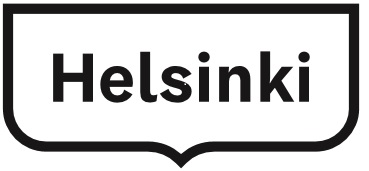 